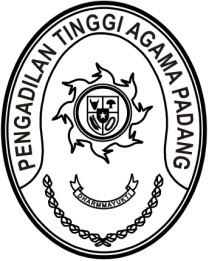 S  U  R  A  T      T  U  G  A  SNomor : W3-A/        /KP.02.1KP.02/7/2023Menimbang 	: 	a.	bahwa Direktorat Jenderal Badan Peradilan Agama mengadakan Studi Kelayakan Peninjauan Peningkatan Kelas Pengadilan Agama diwilayah Pengadilan Tinggi Agama Sumatera Barat;		b.	bahwa guna mendukung kelancaran pelaksanaan tugas tersebut dipandang perlu menugaskan Aparatur pada Pengadilan Tinggi Agama sebagai Pendamping;Dasar 	: 	Daftar Isian Pelaksanaan Anggaran Pengadilan Tinggi Agama Padang Nomor SP DIPA-005.01.2.401900/2023 tanggal 30 November 2022;MEMBERI TUGASKepada 	: 	Nama	: Zamharir Saleh, A.Md.Kom.		Jabatan	: PPNPN		Unit Kerja	: Pengadilan Tinggi Agama PadangUntuk	:Pertama	:	Mendampingi tim Studi Kelayakan Peninjauan Peningkatan Kelas Pengadilan Agama Direktorat Jenderal Badan Peradilan Agama Mahkamah Agung RI di Pengadilan Agama Pariaman dan Pengadilan Agama Koto Baru pada tanggal 26 s.d 28 Juli 2023;Kedua	:	Segala biaya yang timbul untuk pelaksanaan tugas ini dibebankan pada DIPA Pengadilan Tinggi Agama Padang Tahun Anggaran 2023.25 Juli 2023Ketua,Dr. Drs. H. Pelmizar, M.H.I.NIP. 195611121981031009Tembusan:1. Ketua Pengadilan Agama Pariaman;2. Ketua Pengadilan Agama Koto Baru.